Kann – vil vita – hef lært 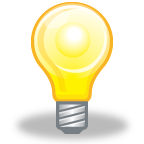 K-V-LMarkmiðAð nemendur tileinki sér markvissar aðferðir við upplýsingaöflun og greiningu upplýsinga.Þjálfar nemendur í að;nýta eigin þekkinguvinna saman, vinna skipulegaspyrja opinna spurningaleita og greina upplýsingarKennsluaðferð: innlög, sýnikennsla, hugstormun, hópakennsla, einstaklingsverkefniKennslugreinar: íslenska, samfélags- og náttúrufræðiGögn: fræðitexti, skráningarblöð K-V-L (getur verið á flettitöflu, skólatöflu eða á skráningarblað, stærð A3 í hópavinnu), skriffæri eða tölvaFramkvæmd: vinnuferlið skiptist í þrjú þrep. Fyrstu tvö eiga sér stað áður en lestur hefst ( K - kann, V– vill vita) en það þriðja  (L – hef lært) eftir að lestur hefur átt sér stað. K - kannV – vil vitaL – hef lærtHugstormun, opnar spurningar.Hér er skráð það sem nemendur kunna og vita um viðfangsefnið áður en lestur og heimildaöflun hefst.Kennarinn skráir það sem  nemendur kunna í þennan dálkHugstormun, opnar spurningar.Hér er skráð það sem nemendur vilja vita um viðfansefnið.Upplýsingarleit hefst.Hér eru skráð svörin sem nemendur finna við spurningum sínumF - finnaH -  hvarHér eru skráðar spurningar sem nemendur ætla að leita svara við.Hér er skráð hvar á að leita svara við spurningunum.K - kannV – vil vitaL – hef lærtF - finnaH -  hvar